附件8                               沙坡头区水稻种植面积分布图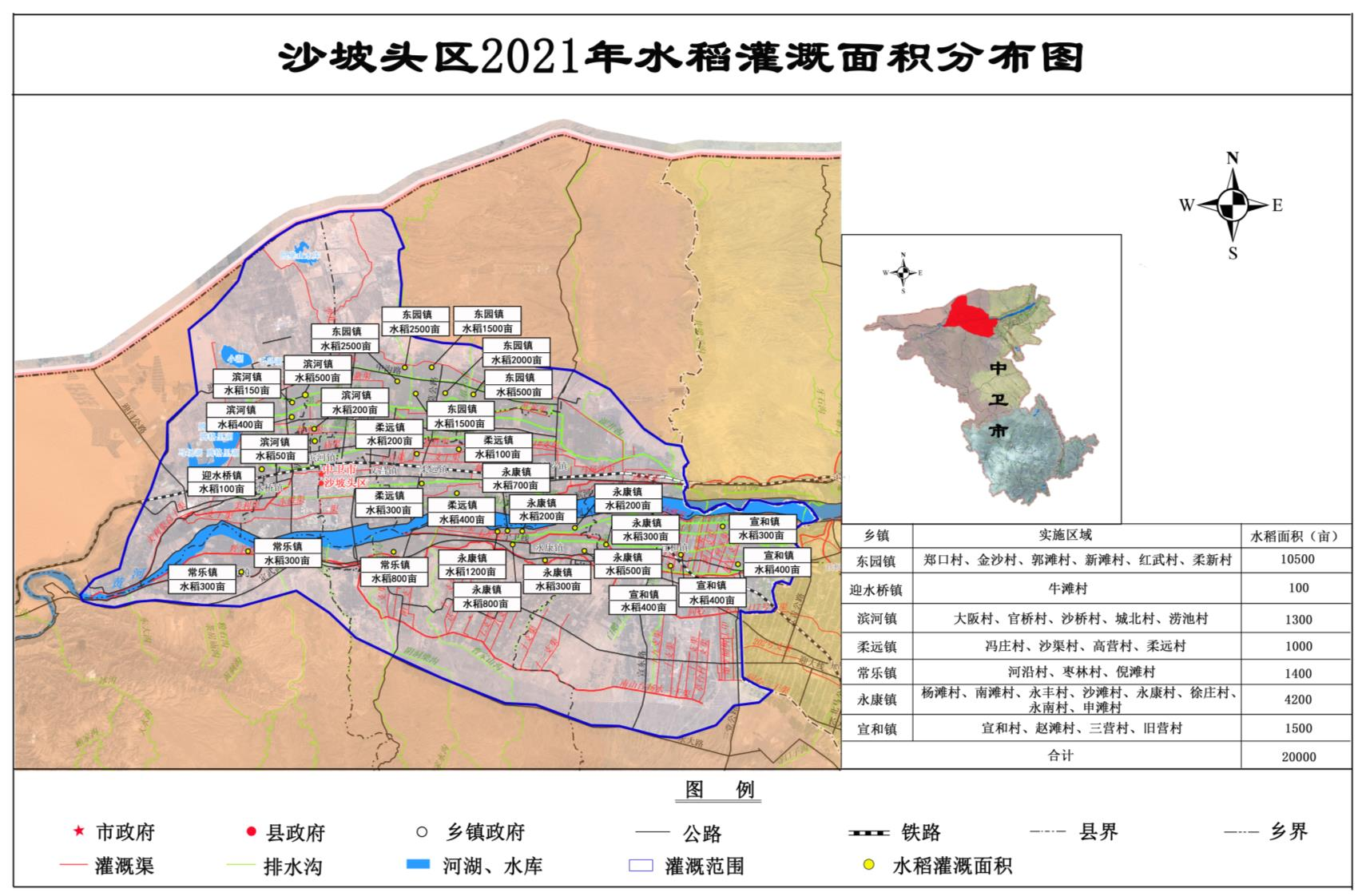 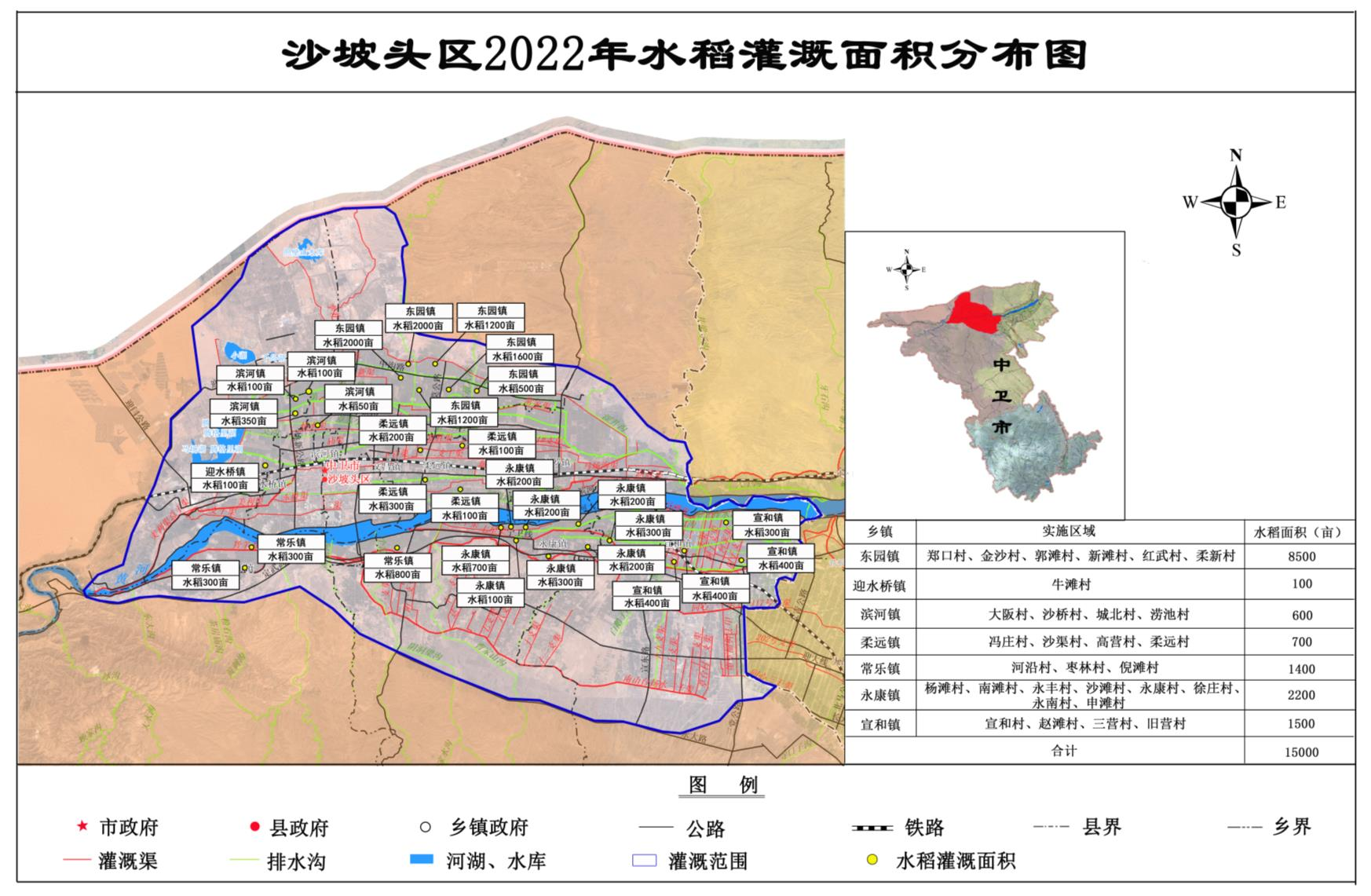 